INDICAÇÃO Nº 5817/2017Sugere ao Poder Executivo Municipal que proceda a troca de 3 lâmpadas na Rua Consília Pereira da Costa defronte os números 292, 324 e 346 no Dona Regina. (Foto anexa) (A)Excelentíssimo Senhor Prefeito Municipal, Nos termos do Art. 108 do Regimento Interno desta Casa de Leis, dirijo-me a Vossa Excelência para sugerir ao setor competente que proceda a troca de 3 lâmpadas na Rua Consília Pereira da Costa defronte os números 292, 324 e 346 no Dona Regina.Justificativa:Fomos procurados por munícipes solicitando essa providencia, pois, da forma que se encontra o local está escuro causando transtornos e insegurança.Plenário “Dr. Tancredo Neves”, em 29 de Junho de 2017.José Luís Fornasari                                                  “Joi Fornasari”Solidariedade                                                    - Vereador –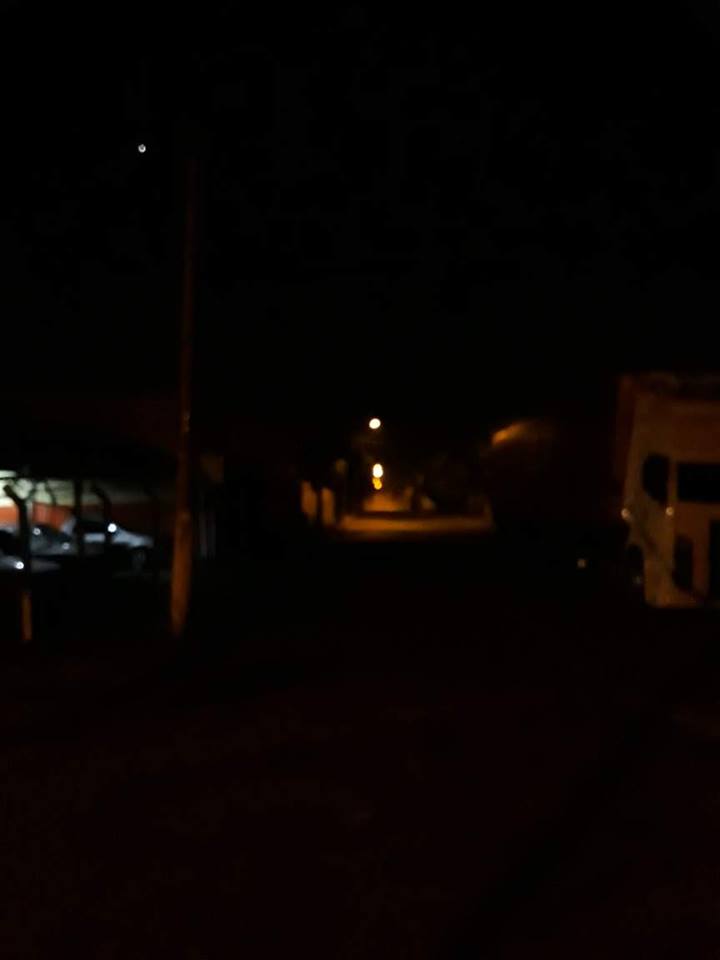 Sugere ao Poder Executivo Municipal que proceda a troca de 3 lâmpadas na Rua Consília Pereira da Costa defronte os números 292, 324 e 346 no Dona Regina.